Jurgelis Meistrelis – pakeitimai ir tinkslinimai 8/26/2019 Pakeitimai ir tikslinimaiŠOKIO ŽINGSNIAIPirmojo “Jurgelio” judesiaiTrunka du taktus.1 taktas“viens” -  šokti liuoksnį ir tuo pačiu metu suploti ištiestas rankas žemai priekyje kūno“du” – vėl šokti liuoksnį ir suploti ištiestas rankas žemai bet už nugaros “trys, keturi” – kartoti “viens, du” judesius2 taktas“viens”- rankos ant juosmens, šokti kryžminį liuoksnį, dešine koja priekyje.“du” – šokti kryžminį liuoksnį, keisdami kojas, kad kaire koja būtų priekyje“trys, keturi” – atsispyrę abiem kojomis, šokti liaunąjį liuoksnį.Antrojo “Jurgelio” judesiaiTrunka du taktus.1 taktas“viens” -  pastatyti dešinę koją ištiestą per kelį kulnu ant žemės įstrižai dešinėn ir truputį atsilošę rankomis vaidinti, kad groja dūdą dešinėn.  “du” – pastatyti dešinę koją prie kairės ir nužeminti rankas.“trys” – pastatyti kairę koją ištiestą per kelį kulnu ant žemės įstrižai kairėn ir truputį atsilošę rankomis vaidinti, kad groja dūdą kairėn.“keturi” – pastyti kairę koja prie dešinės ir nužeminti rankas.2 taktasKartoti 1 takto judesius.ŠOKIO EIGApsl. 138; Pirmasis „Jurgelis“, 2 taktasNebūtina, kad 8-asis berniukas turi būt solistu.  Galite issrinkti belekokį šokėją, mergaitę ar berniuką.psl. 139; Pirmasis „Jurgelis“, 5-6 taktas„Jurgelis“ atlieka Pirmojo „Jurgelio“ judesius.  Neimprovizuoja.psl. 141; Antrasis šokis, 2-4 taktasŠokėjai baigia sudarę pusratį, ne eilę (10 brėž.) 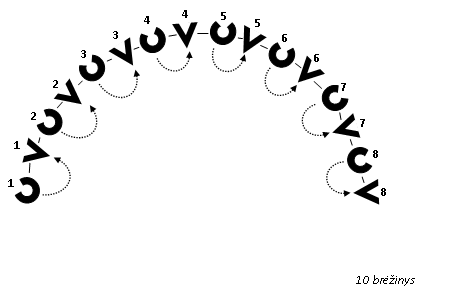 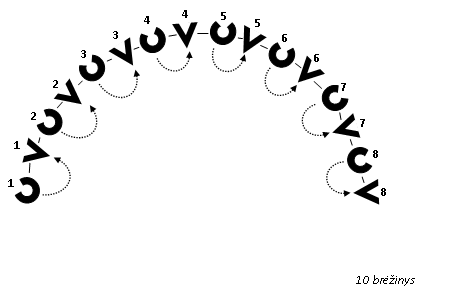 psl. 144; Antrasis „Jurgelis“, 1-8 taktasNebūtina, kad solistas būtų berniukas.  „Jurgelis“ atlieka Antrojo „Jurgelio“ judesius.  Neimprovizuoja.